§2-711.  Interests in "heirs" and likeIf an applicable statute or a governing instrument calls for a present or future distribution to or creates a present or future interest in a designated individual's "heirs," "heirs at law," "next of kin," "relatives" or "family," or language of similar import, the property passes to those persons, including the State, and in such shares as would succeed to the designated individual's intestate estate under the intestate succession law of the designated individual's domicile if the designated individual died when the disposition is to take effect in possession or enjoyment.  If the designated individual's surviving spouse is living but is remarried at the time the disposition is to take effect in possession or enjoyment, the surviving spouse is not an heir of the designated individual.  [PL 2017, c. 402, Pt. A, §2 (NEW); PL 2019, c. 417, Pt. B, §14 (AFF).]SECTION HISTORYPL 2017, c. 402, Pt. A, §2 (NEW). PL 2017, c. 402, Pt. F, §1 (AFF). PL 2019, c. 417, Pt. B, §14 (AFF). The State of Maine claims a copyright in its codified statutes. If you intend to republish this material, we require that you include the following disclaimer in your publication:All copyrights and other rights to statutory text are reserved by the State of Maine. The text included in this publication reflects changes made through the First Regular and First Special Session of the 131st Maine Legislature and is current through November 1. 2023
                    . The text is subject to change without notice. It is a version that has not been officially certified by the Secretary of State. Refer to the Maine Revised Statutes Annotated and supplements for certified text.
                The Office of the Revisor of Statutes also requests that you send us one copy of any statutory publication you may produce. Our goal is not to restrict publishing activity, but to keep track of who is publishing what, to identify any needless duplication and to preserve the State's copyright rights.PLEASE NOTE: The Revisor's Office cannot perform research for or provide legal advice or interpretation of Maine law to the public. If you need legal assistance, please contact a qualified attorney.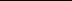 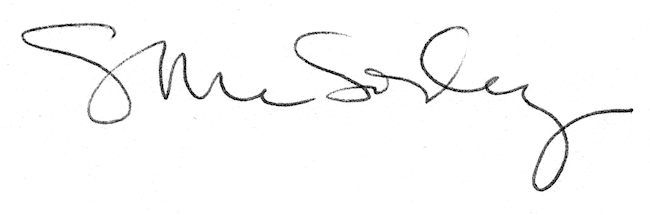 